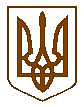 УКРАЇНАБілокриницька   сільська   радаРівненського   району    Рівненської    областіВ И К О Н А В Ч И Й       К О М І Т Е Т  РІШЕННЯвід  14  червня  2018  року                                                                                 № 89  Про підсумки опалювального сезону2017-2018 року та підготовку об’єктів господарського комплексу до роботи в осінньо-зимовий період 2018-2019 року             Заслухавши інформацію сільського голови  щодо підготовки об’єктів господарського комплексу до роботи в осінньо-зимовий період 2018-2019 роки, з метою забезпечення стабільного функціонування господарського комплексу в осінньо-зимовий період, на виконання розпорядження голови районної державної адміністрації № 190 від 11 травня 2018 року «Про підсумки опалювального сезону 2017-2018 року та підготовку об’єктів житлово-комунального господарства, підприємств паливно-енергетичного комплексу району до роботи в осінньо-зимовий період 2018-2019 року» керуючись ст. 27, ст. 34  Закону України «Про місцеве самоврядування в Україні», виконавчий комітетВИРІШИВ:Інформацію сільського голови  взяти до уваги.Затвердити заходи щодо підготовки об’єктів господарського комплексу до роботи в осінньо-зимовий період 2018-2018 року  згідно додатку 1.Контроль за виконання даного рішення залишаю за собоюСільський голова                                  			                         Т. ГончарукАНАЛІЗ роботи об’єктів господарського комплексу установ та організацій до роботи в осінньо-зимовий період 2017-2018 рокуПідготовка об’єктів господарського комплексу установ та організацій до роботи в осінньо-зимовий період 2017-2018 року здійснювалася відповідно до рішення виконавчого комітету №92 від 22 червня 2017 року «Про підсумки опалювального сезону 2016-2017 року та підготовку об’єктів  господарського комплексу до роботи  в осінньо-зимовий період 2017-2018 року» та розпорядження сільського голови №60 від 29.09.2017 року «Про початок опалювального сезону 2017-2018 року». З метою виконання затверджених заходів проводилася робота з ремонту об’єктів дорожньої інфраструктури, соціально-культурної сфери.До початку опалювального сезону в повному обсязі було підготовлено всі об’єкти, що перебувають у комунальній власності  громади, укладено договори на очистку доріг від снігу, регулярно проводилася оплата за використану електроенергію та природний газ. Орган місцевої влади  в осінньо-зимовий період 2017-2018 року приділив значну увагу раціональному використанню енергетичних ресурсів та розпочав роботу щодо утеплення об’єктів комунальної власності. На початку 2018 року розпочато будівництво центру безпеки громадян в с. Біла Криниця, що в подальшому забезпечить безперебійний доїзд жителів громади до об’єктів соціальної сфери та значно покращить протипожежний стану території.Т.в.о. секретаря  виконкому                                                                 О. КазмірчукДодаток 1до рішення виконавчого комітету                                                      від  14.06.2018  р.  № 89                                                                                                                Заходищодо підготовки об’єктів господарського комплексу до роботи в осінньо-зимовий період 2018-2019 рокуТ.в.о. секретаря  виконкому                                                                 О. Казмірчук№ п/пЗаходиВідповідальні за виконання Термін виконання1Проаналізувати роботу об’єктів господарського комплексу установ та організацій до роботи в осінньо-зимовий період 2017-2018 року. Розробити та затвердити заходи щодо його підготовки до роботи в осінньо-зимовий період 2018-2019 року.О. КазмірчукДо 1 липня 2018 року2Призначити відповідальними за підготовку об’єктів господарського комплексу установ та організацій до роботи в осінньо-зимовий період 2019-2019 рокуНестерчук О.Л.,Вельгун В.Г.,Червяк В.А.До 1 липня 2018 року3Провести в установленому порядку спеціальне навчання та перевірку знань осіб, які експлуатують котли, електричне обладнання та газовикористовуючі установки.Виконавчий комітет сільської радиДо 1 вересня2018 року4Забезпечити в повному обсязі оплату за спожиті електричну і теплову енергію, надані послуги з водопостачання і водовідведення та придбати необхідну кількість твердого палива (вугілля, торфобрикету, дров) для потреб бюджетних установ і організацій та пільгової  категорії  населення на весь опалювальний період.М. ЗахожаПостійно5Забезпечити в повному обсязі фінансування бюджетних організацій за електричну та теплову енергію і природний газ у межах розрахункових показників та з урахуванням економного їх споживання.М. ЗахожаПостійно6Через інформаційний куточок ознайомити споживачів про вжиття необхідних заходів щодо енергозбереження в побуті.О. КазмірчукПостійно7Забезпечити виконання завдань з обладнання приладами обліку теплової енергії та води житлового фонду та на соціальних і комунально-побутових об’єктах.Нестерчук О.Л.,Журавльова, Н.Г.,Червяк В.А.Постійно8Підготувати об’єкти комунальної власності до опалювального сезону 2018-2019 року.Нестерчук О.Л.,Журавльова, Н.Г.,Червяк В.А.До 15 жовтня 2018 року9Організувати перевірку лічильників природного газу, які встановлені в бюджетних установах сільської ради.Семенюк М.М.Червяк В.А.До 01 вересня  2018 року10По очистці доріг від снігу в період снігопадів, заключити договори з власниками снігоприбиральної техніки.М. ЗахожаДо 01 жовтня2018  року11Провести огляд благоустрою і готовності об’єктів господарського комплексу установ та організацій на території сільської ради та підвести його підсумки на місцях.Члени виконавчого комітетуДо 03 по 28 вересня 2018 року